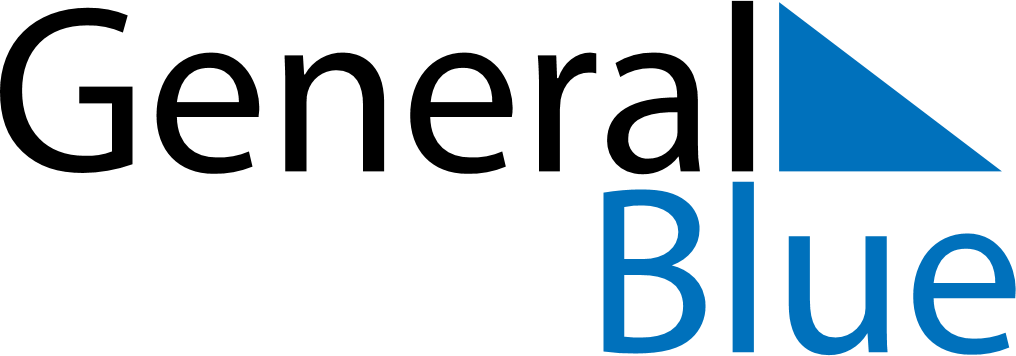 October 2025October 2025October 2025October 2025GuatemalaGuatemalaGuatemalaSundayMondayTuesdayWednesdayThursdayFridayFridaySaturday123345678910101112131415161717181920212223242425Revolution Day26272829303131